МИНИСТЕРСТВО НА ЗЕМЕДЕЛИЕТО И ХРАНИТЕ - СОФИЯ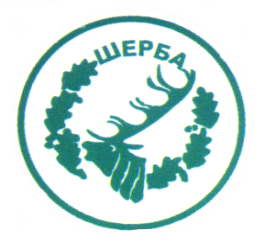 „СЕВЕРОИЗТОЧНО ДЪРЖАВНО ПРЕДПРИЯТИЕ” ДПТП:  ДЪРЖАВНО ЛОВНО СТОПАНСТВО „ШЕРБА”9100, с. Горен чифлик,ул. „Шерба” 7, Варненска областАдрес за кореспонденция: с. Старо Оряхово, ул. „Дунав“ № 8                                тел.  05141/2358,  Е-mail: dls.sherba@dpshumen.bg                                                                                                       ……………………….........................................................…………………………………..ТП ДЛС „Шерба“ организира в периода от 29.05. до 02.06.2017 г. курс за придобиване право на подборно ловуване (продължителност 4 дни), а в периода от 05.06. до 09.06.2017 год. за ловни водачи (продължителност 4 дни), като 2 юни и 9 юни  са евентуални допълнителни дати за изпитване при наличие на повече от 25 кандидати на ден. Теоретичните и практически занятия ще се проведат на територията на ТП ДЛС „Шерба“, където ще бъде и настаняването.	Цената на курсовете без ДДС е както следва:	1. Курс за подборен лов – 550 лв.	2. Курс за ловен водач  - 300 лв.	Цената включва всички такси и пълен пансион.	За служители на СИДП гр. Шумен и ТП ДЛС „Шерба“ цената за курса за ловен водач е безплатен, а за подборен лов – 150 лв. без вкл. ДДС.	За издаване на удостоверение за ловен водач е нужно курсиста да представи при пристигането си следните документи:	1. Копие от диплом за завършено образование.	2. Копие от заверен ловен билет.	3. Копие от удостоверение за подборен лов, ако има такова.	Желаещите трябва да заплатят съответната сума по банковата сметка на стопанството: Банка: ЦКБ АД, клон Варна, BIC код: CECBBGSF, IBAN BG15 CECB 9790 10E8 4857 00.	За служители от териториалните поделения на СИДП плащането ще се извърши по вътрешни разчети.	Заявки за участие ще се приемат на e-mail: dls.sherba@dpshumen.bg до 22.05.2017 год. включително.  Същия срок ще бъде и за банковите преводи. След изтичане на горепосочените срокове стопанството няма ангажимент към закъснелите участници в курсовете.	Задължително на заявките трябва да има телефон за обратна връзка, за да бъдат уведомени участниците, ако има промяна поради набран брой участници под минимума.	Телефон за контакти: 0887/672332 – Русанка Панайотова – Техн.сътрудник.